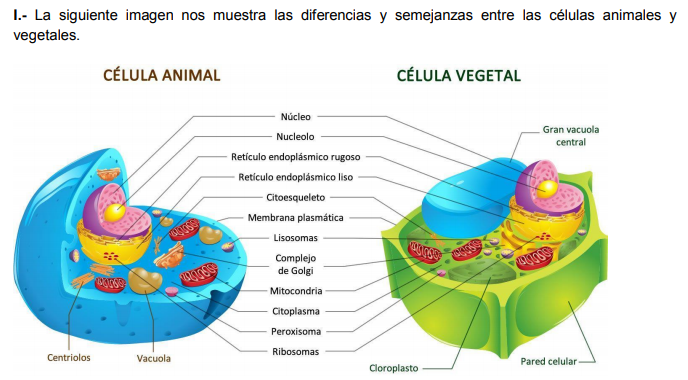 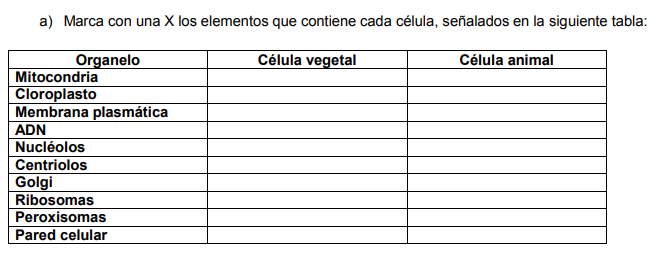 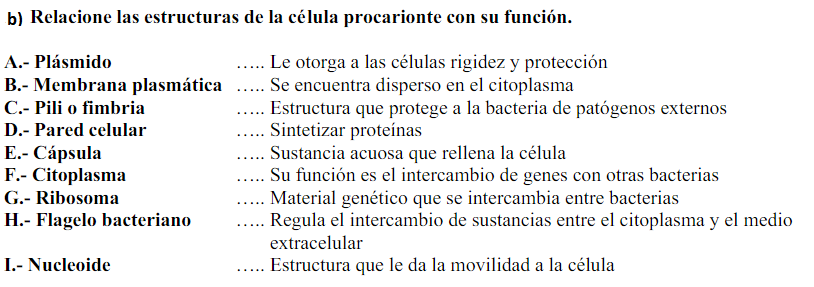 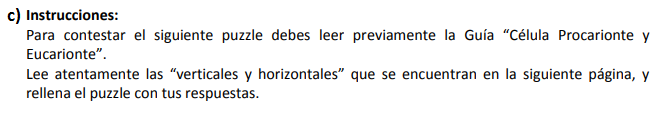 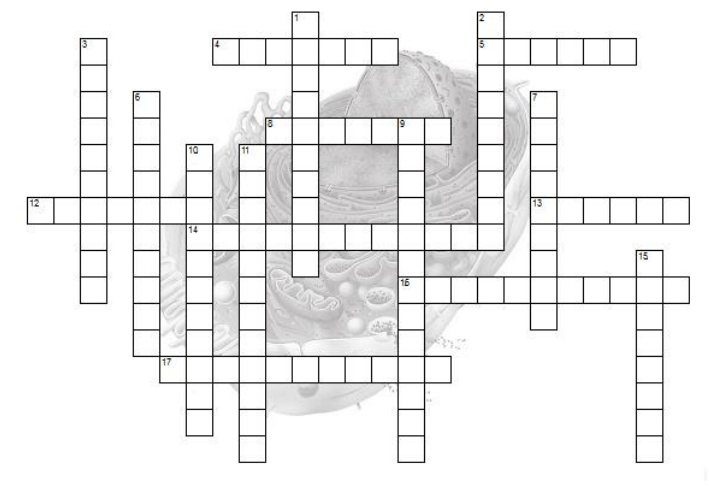 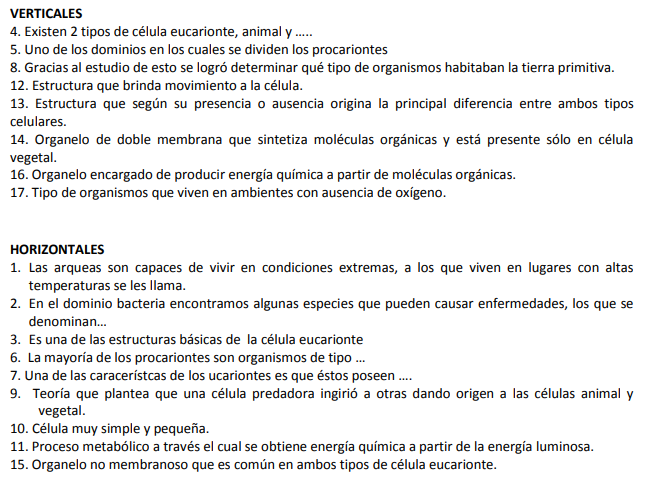 ASIGNATURACiencias NaturalesCiencias NaturalesNIVEL8 º  Básicos UNIDADLa vida en su mínima expresiónOA Nº 02. Desarrollar modelos que expliquen la relación entre la función de una célula y sus partes, considerando: Sus estructuras (núcleo, citoplasma, membrana celular, pared celular, vacuolas, mitocondria, cloroplastos, entre otros). Células eucariontes (animal y vegetal) y procariontes. Tipos celulares (como intestinal, muscular, nervioso, pancreático).. Desarrollar modelos que expliquen la relación entre la función de una célula y sus partes, considerando: Sus estructuras (núcleo, citoplasma, membrana celular, pared celular, vacuolas, mitocondria, cloroplastos, entre otros). Células eucariontes (animal y vegetal) y procariontes. Tipos celulares (como intestinal, muscular, nervioso, pancreático).OBJETIVO DE LA GUIA.Diferenciar células procariontes de células eucariontes animal y vegetal.INDICADORES DE EVALUACION.Asocian estructuras de células eucariontes y procariontes con sus funciones mediante el uso de modelos.  Describen las funciones de estructuras celulares como cloroplastos, vacuola y la pared celular en la célula vegetal.Asocian estructuras de células eucariontes y procariontes con sus funciones mediante el uso de modelos.  Describen las funciones de estructuras celulares como cloroplastos, vacuola y la pared celular en la célula vegetal.INSTRUCCIONES PARA EL DESARROLLO DE LA GUIA.Lee comprensivamente Enviar el desarrollo de tu trabajo a el correo  gloria.luna@colegiofernandodearagon.clFavor enviar el correo con nombre y curso del alumno.Espero tu trabajo el viernes  07 DE AGOSTOGUIA Nº  9FECHA:  17 al 21  de agostoNOMBRE DE LA GUIA Comparación de células eucarionte y procariontes